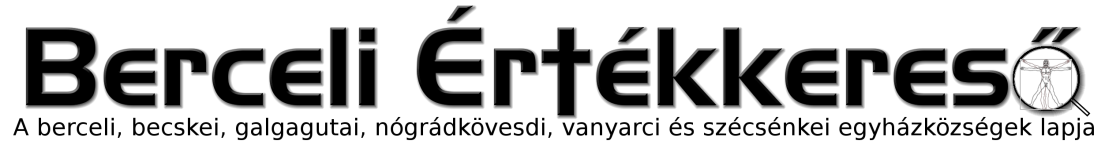 IX. évf. 32. szám Évközi XVIII. vasárnap	2022. július 31.REPERTÓRIUM2021-20222021. október 31.Haloween, Mindenszentek vagy halottak napja?Gregorián misesorozat eredete2021. november 7.Gregorián misesorozat intenciói az elhunytakért novemberbenDEKRÉTUM a november hónapban elnyerhető búcsúkról2021. november 14.CIGÁNYPASZTORÁCIÓ ERŐSÍTÉSE A BERCELI PLÉBÁNIÁN:ROMA MISE NÓGRÁDKÖVESDENA SZENTATYA, FERENC PÁPA ÜZENETE A SZEGÉNYEK 5. VILÁGNAPJÁRAÉvközi 33. vasárnap 2021. november 14.2021. november 21.SZENT ERZSÉBET NAPI KÖRLEVÉLA HÁZASTÁRSAK MEGÁLDÁSÁNAK RENDJE MISE KERETÉBEN A HÁZASSÁGI ÉVFORDULÓ ALKALMAVAL2021. november 28.Egyházi évAdventi koszorú megáldása és adventi gyertyagyújtás2021. december 5.Idén: A legnagyobb ajándék a MikulástólV. GYERMEKEK MEGÁLDÁSA A CSALÁDBAN2021. december 13.Szent Lúcia és Luca napi szokásokLúcia fatimai látnokLucaszék készítéseLucabúzaFIATALOK ÉS GYERMEKEK MEGÁLDÁSA RÖVIDEBB SZERTARTÁSBecske, Történelmi lélekharang felújítás2021. december 19.TANÍTÁS A KARÁCSONYRÓLKarácsonyi ajándékvitelKarácsonyi gyertyagyújtásA Karácsony meghirdetése2021. december 26.A Karácsonyhoz kapcsolódó legfontosabb hitigazságok.CSALÁDOK MEGÁLDÁSAMISE KERETÉBEN VÉGZETT ÁLDÁS RENDJEA családok megáldása Szent Család ünnepénAz év ünnepeinek kihirdetése2022. január 2.ÚJ HÁZ MEGÁLDÁSAA ház megáldása vízkeresztkor: "ház-szentelés"Hogyan használjuk a szenteltvizet?Víz megáldása, szenteltvíz készítése2022. január 9.IV. FEJEZET EGY GYERMEK KERESZTELÉSE A LEGRÖVIDEBB SZÖVEGVÁLTOZATOK SZERINT2022. január 16.A CSALÁDOK ÉVENKÉNTI MEGÁLDÁSÁNAK RENDJE OTTHONAIKBAN/Házszentelés, amit kizárólag pap vagy diakónus végezhet/2022. január 23.Isten Igéje a mindennapjainkbanAz imádság meneteImádság a Szentírással2022. január 30.Gyertyaszentelés és körmenetElsőáldozók befogadása a templombanELSŐ FOKOZATA KATEKUMENEK SORÁBA VALÓ FELVÉTEL SZERTARTÁSAA BEFOGADÁS SZERTARTÁSAMegjelölés2022. február 6.BalázsáldásLELKITÜKÖR BETEGEKNEK A HÉT FŐBŰN ALAPJÁNX. A BETEGEK KENETÉNEK SZERTARTÁSRENDJE NAGYSZÁMÚ RÉSZTVEVŐ ESETÉN (Szertartás mise keretében)2022. február 13.Elkeződik a Házasság heteSZENTATYA, FERENC PÁPA ÜZENETEA BETEGEK 30. VILÁGNAPJÁRA2022. FEBRUÁR 11.„Legyetek irgalmasok, amint Atyátok is irgalmas” (Lk 6,36)A szeretet útján a szenvedők mellé állni2022. február 20.A bérmálkozásra készülők befogadásaA KATEKUMENEK OLAJÁVAL VALÓ MEGKENÉS (OICA 130-132. szám)AZ ÉRZÉKSZERVEK MEGJELÖLÉSE A KERESZT SZENTJELÉVEL (OICA 85. szám)A SZENTIRAS ÁTADÁSA (OICA 93. szám)2022. február 27.Az MKPK Állandó Tanácsának közleményeMegújultak a nógrádkövesdi és becskei templom harangjaiA Magyar Katolikus Püspöki Konferencia nagyböjti körleveleEgyházi táborozási pályázatFERENC PÁPA KÉRDEZ MINKET 2022-es szinodális folyamat2022. március 6.Járványügyi rendelkezések visszavonása a Váci EgyházmegyébenELSŐÁLDOZÓK ÉS BÉRMÁLKOZÓK SKRUTÍNIUMAB.) A KATEKUMENEK HITÉNEK MEGVIZSGÁLÁSA(SKRUTINIUM) (OICA 160-180. szám)IMÁDSÁG A GONOSZ LÉLEK HATALMÁNAK MEGTÖRÉSÉÉRT (EXORCIZMUS)LELKITÜKÖRMegújultak a nógrádkövesdi és becskei templom harangjai2022. március 13.Az MKPK körlevele a 2022. évi nagyböjti tartós élelmiszer gyűjtésrőlA MÁSODIK SKRUTINIUMIMÁDSÁG A GONOSZ LÉLEK HATALMÁNAK MEGTÖRÉSÉÉRT (EXORCIZMUS)2022. március 20.FERENC PÁPA ÜZENETE 2022 NAGYBÖJTJÉREIV. BŰNBÁNATI LITURGIA GYERMEKEK SZÁMÁRA2022. március 27.A HARMADIK SKRUTINIUMIMÁDSÁG A GONOSZ LÉLEK HATALMÁNAK MEGTÖRÉSÉÉRT (EXORCIZMUS)SZABADÍTÓ IMÁDSÁGOKRontás elleni imádságImádság minden gonoszság ellenImádság belső gyógyulásértSzabadító imádság2022. április 3.Ima az állami vezetőkértLelkipásztori körlevél a berceli plébánián a 2022-es magyarországi országgyűlési választásokra2022. április 10.A Húsvéti Szent Háromnap (Sacrum Triduum Paschale)Tudnivalók a Szent Háromnapról:2022. április 15.Nagypénteki Matutinum és Laudes2022. április 16.Szent Sír látogatás2022. április 17.Húsvéti vigíliaFeltámadási körmenet2022. április 24.Könyörgés és körmenet a jó termésért (Búzaszentelő körmenet)2022. május 1.B.) AZ ÁTADÁS (TRADICIO) SZERTARTÁSA ELSŐÁLDOZÓKNAK ÉS BÉRMÁLKOZÓKNAK2022. május 8.C.) IMÁDSÁG, A GONOSZ LÉLEK HATALMÁNAK MEGTÖRÉSÉÉRT (EXORCIZMUS) ÉS A KERESZT ÁTADÁSA AZ ELSŐÁLDOZÓK ÉS A BÉRMÁLKOZÓK RÉSZÉREA Hittani Kongregáció egy dokumentuma(Don Gabriele Amorth: Egy ördögűző tapasztalatai)2022. május 15.D.) A HIT MEGVALLÁSÁNAK ( A REDDICIONAK) SZERTARTÁSA2022. május 22.FERENC PÁPA ÜZENETEA TÖMEGTÁJÉKOZTATÁS 56. VILÁGNAPJÁRAA szív fülével hallgatni2022. május 29.A.) AZ ELSŐÁLDOZÓK KIVÁLASZTÁS SZERTARTÁSA (OICA 143-150. szám)(Kötelező szertartás)TANUSÁGTÉTEL A JELÖLTEK ALKALMASSÁGÁRÓLA NEVEK BEÍRÁSA A KATEKUMENEK ANYAKÖNYVÉBE, A KIVÁLASZTÁS ROVATABANyilakozat kulcshasználatról2022. június 5.Püspök fogadásának szertartásaJézus Szent Szívének Litániája2022. június 12.Váratlan életDiakónusszentelés a Váci Egyházmegyében 2022Országos Roma ZarándoklatSZEMÉLYI VÁLTOZÁSOK A VÁCI EGYHÁZMEGYÉBEN2022. június 19.3. Úrnapi körmenet2022. június 24.Jézus Szent Szívének Litániája2022. június 26.Szent Péter és Pál apostolok ünnepeBerceli templom búcsúja14. Kegytárgyak használata(A búcsúk kézikönyve 60. oldal)20. Imádságok Szent Péter és Pál apostolok tiszteletére(A búcsúk kézikönyve 66. oldal)33. Szent helyek látogatása(A búcsúk kézikönyve 97. oldal)Vallási kisokos: Mi is a búcsú?Mítoszok a búcsúkról2022. július 2.Szent Péter és Pál apostolok ünnepeBerceli templom búcsújaVallási kisokos: A búcsúk tanításának (bibliai) alapjai2022. július 10.Szent Péter és Pál apostolok ünnepeBerceli templom búcsújaVallási kisokos: A búcsúk tanításának (bibliai) alapjai (folytatás)2022. július 17.IMÁDSÁG A NAGYSZÜLŐK ÉS IDŐSEK MÁSODIK VILÁGNAPJÁRAFERENC PÁPA ÜZENETE A NAGYSZÜLŐK ÉS IDŐSEK MÁSODIK VILÁGNAPJÁRA „Öregségükben is gyümölcsöt teremnek” (Zsolt 92,15)2022. július 24.FERENC PÁPA KATEKÉZISEI AZ ÖREGKORRÓL1. Öregnek lenni ugyanolyan fontos és szép, mint fiatalnak lenni![Az idő kegyelme és a korosztályok közötti szövetség] 2022. február 23.HIRDETÉSEKFelnőtt asszisztencia és ministráns programAz idén még több püspöklátogatás áll előttünk, így szükségessé válta a méltó asszisztencia előmodítása. Felnőtt asszisztenciára várjuk azon felnőtt férfiak jelentkezését, akik voltak már bérmálkozók, és a 16 életévüket betöltötték, és szívesen szolgálnának a szentmiséken. Ministránsok jelentkezését is várjuk, olyan fiatal fiúk és lányok, akik 8. életévüket betöltötték, de még nem múltak el 20 évesek. Bercelre szacellánt (sekrestyést), illetve takarítót keresünkBercelre keresünk szacellánt, aki a sekrestyési feladatok ellátásában segítene. Feleadatok a Sekrestyések kézikönyve szerint. Illetve a Szent Miklós Közösségi Házba keresünk takarító munkatársat. Követelmények: Takarítási feladatok vállalása, képzettséget nem igénylő munkakör. Napi, heti, havi takarítási terv szerint. Munkakörülmények: Hosszú távú munkalehetőség; Berceli Szent Miklós Közösségi Ház közösségi tereinek és konyhájának használata napközben; Igényes, kulturált munkahely; Családias hangulat; Ingyenes internet és számítógép-használat a közösségi térben; Megbeszélést követően, akár éjszakai munkavállalásra is van lehetőség; A takarítás géppel történik! Kötelességek: Berceli Szent Miklós Közösségi Ház takarítása közösségi programok előtt és után (seprés, felmosás, porszívózás, mosógép üzemeltetése, vasalás, szükség szerint ablaktisztítás, mosogatás, törülközők vagy ágyneműk cseréje);Berceli Szent Róbert Közösségi Ház takarítása közösségi programok előtt és után (seprés, felmosás, porszívózás, mosógép üzemeltetése, vasalás);Templomlépcső seprése, portalanítás, ablakpárkányok, ajtók, kilincsek tisztítása, utcafront söprése Amit kínálunk: Bejelentett foglalkoztatás; Stabil, biztos munkahely; 25 év alatt adókedvezmény; Gyermekeseknek családi adókedvezmény; Kedvezményes mobilflottába való belépés lehetősége; Kedvezményes bankszámla lehetősége; Ingyenes plébániai programokon való részvétel; Szociális tűzifa; Ingyenes tagság a Szent Damján Egyházi Könyvtárban; Ingyenes e-learning képzések; Közfoglalkoztatási bér: havi bruttó 100.000 Ft Elvárások: Megbízhatóság; Takarítási tapasztalat; Precíz, igényes és önálló munkavégzés; Előnyt jelenthet: Erkölcsös életvitel; Rendszeres vallásgyakorlás; Alapvető hittan ismeretek;Amennyiben felkeltettük érdeklődését várjuk életrajzát van LinkedIn profiljának címét.2022.08.01-06	Galgamenti Nagyboldogasszony közösség nyári tábora2022.08.01.	H	Liguori Szent Alfonz Mária püspök és egyháztanító – E		17:00	Szentmise a Szécsénkei Templomban2022.08.02.	K	Szent Eymard Julián Péter áldozópap – e		Vercelli Szent Özséb püspök – e		Porcinkula búcsú napja: Teljes búcsú nyerhető a szokott feltételekkel		17:00	Búcsúi Szentmise a Becskei Templomban2022.08.04.	Cs	Vianney Szent János áldozópap – E			18:00	Szentmise a Berceli Templomban				Elh. Jendrusz Tibor, Jele Margit, Blaskó Ferenc és családtagok2022.08.05.	P	Szűz Mária római főtemplomának felszentelése (Havas Boldogasszony) –e		08:30	Szentmise a Berceli Templomban		17:00		Engesztelő imaóra a Szent Korona előtt a Parlamentben2022.08.06-15 	Tíznapos tábor Gyenesdiáson2022.08.06.	Sz	URUNK SZÍNEVÁLTOZÁSA – Ü		08:30	Szentmise a Berceli Templomban				Csurka Lilien kereszteléseA szentmisében történi az idén 1. 5. 10. 25. 50. 55. vagy 60. házassági évfordulót ünneplő házastársak ünnepélyes megáldása. Szeretettel várjuk a szentmisékre Őket.2022.08.07.	V	08:30	Szentmise a Berceli Templomban 				Jubiláns házasok megáldása				Faludi-Szabó Violetta Fanni kiválasztási szertartásaÉvközi		10:30	Igeliturgia a Galgagutai TemplombanXIX.		10:30	Szentmise a Becskei Templomban 				Jubiláns házasok megáldása		12:00	Szentmise a Szécsénkei Templomban				Jubiláns házasok megáldása		12:00	Igelitrugia a Nógrádkövesdi Templomban		14:00	Mravik Dávid és Képe Alexandra házasságkötése				 a Berceli Templomban2022.08.08	H		10:00	Szentmise Faludi-Szabó Violetta Fanni skrutinium2022.08.12	H		17:00	Szentmise Faludi-Szabó Violetta Fanni keresztelése2022.08.14.	V	08:30	Szentmise a Berceli Templomban 				Faludi-Szabó Violetta Fanni kiválasztási szertartásaÉvközi		10:30	Szentmise a Galgagutai TemplombanXIX.		10:30	Igeliturgia a Becskei Templomban 		12:00	Igeliturgia a Szécsénkei Templomban		12:00	Szentmise a Nógrádkövesdi Templomban				Jubiláns házasok megáldása2022.08.15	SZŰZ MÁRIA MENNYBEVÉTELE (NAGYBOLDOGASSZONY) – FÜParancsolt ünnep, vagyis kötelező a szentmisén való részvétel ugyanúgy, mint karácsony vagy újév napján. A plébánia munkaszünetet biztosít az alkalmazottai számára, és a katolikus munkaadók, foglalkoztatók, vállalkozók is érezzék lelkiismereti kötelességüknek a nap szentmisével és munkaszünettel való megszentelését.Ez természetesen más vasárnapokra is vonatkozik.Ünnepi miserendet tartunk.Római Katolikus Plébánia 2687 Bercel, Béke u. 20.tel: 0630/455-3287 web: http://bercel.vaciegyhazmegye.hu, e-mail: bercel@vacem.huBankszámlaszám: 10700323-68589824-51100005Minden jog fenntartva, beleértve a másoláshoz, digitalizáláshoz való jogot is.